Imprimé n°5DEMANDE DE CONGEA TRANSMETTRE IMMEDIATEMENT A LA DPEP DES RECEPTION DE L’AVIS D’ARRET DE TRAVAIL, PAR COURRIEL DE PRÉFÉRENCEDésignation de l’établissement : Numéro de l’établissement :       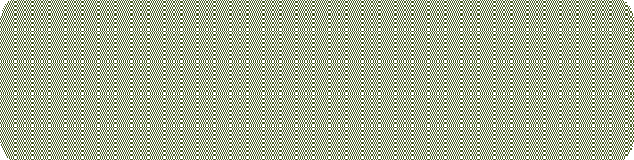 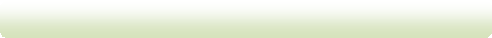 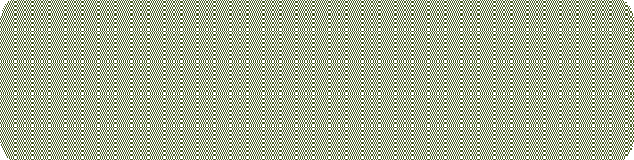 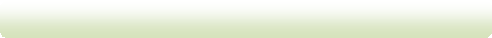 Nom d’usage : 	Prénom : Nom de famille : 	Date de naissance : Qualité :	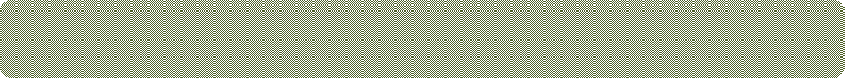 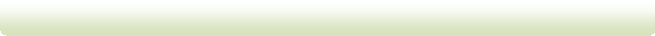 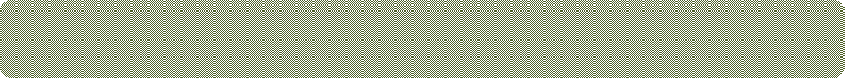 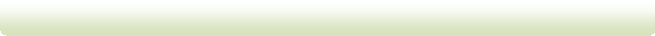 Date de début : 	Date de fin :(Ces dates doivent concorder avec celles de l’avis médical) Date de réception de l’arrêt de travail :Nom du remplaçant désigné (3) :A ..................................... le .............................................Le Chef d’établissementCode école à renseigner impérativement (ex. : 0351075D)Joindre copie du « Guide de surveillance médicale » (fourni par la CPAM) qui indique la date prévue d’accouchementTransmettre impérativement à dpepremp1-22(ou 29, 35, 56)@ac-rennes.fr la demande de remplacement afin de permettre la rémunération du suppléant.DEPARTEMENT :Cachet de l’école (nom et adresse) :ECOLE SOUS CONTRAT:Code école (1) : (ex : 0351075D) 